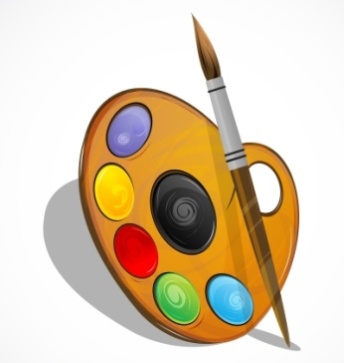 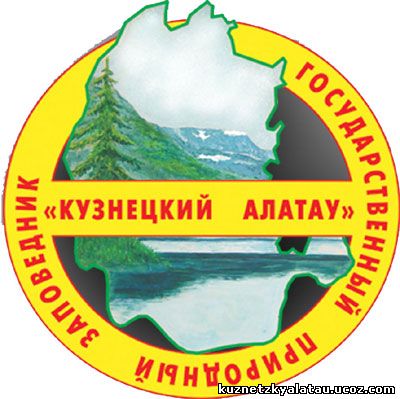 Лист учета готовности 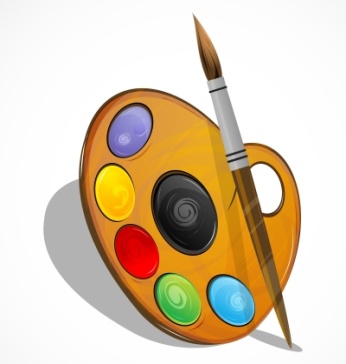 отчетных материаловПроект: «Природа Кузнецкого Алатау»Группа ___________________________________________Ответственный_________________________________________________________План действийГотовоНе готовоМы собрали необходимый материал по интересующей нас проблеме.Мы подготовили презентацию( буклет, выставку). Она включает проблему, цели исследования, ход исследования, выводы и предложения.У нас есть электронный вариант фотографий флоры и фауны заповедника, картин обучающихся, которые включили в презентацию.Мы познакомились с критериями оценивания результатов деятельности.Мы распределили роли – кто готовит презентацию, кто будит выступать с презентацией.Мы прорепетировали выступление – оно занимает не больше 10 минут.Мы подготовили уточняющие вопросы другим группам.Мы подготовились, чтобы отвечать на вопросы о нашем исследовании.